PŘÍRODOVĚDA 4. TŘÍDA  - PŘÍLOHAMilí čtvrťáčci, zdravím vás, zasílám další část domácí přípravy do 24.4.2020.Přečtěte si v učebnici str. 46 a zapište si zápis do sešitu /můžete si ho vytisknout a nalepit/Zápis do sešitu:Čáp bílý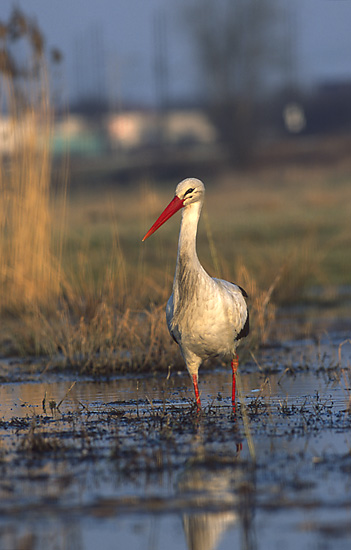 Vyskytuje se● v blízkosti vod, mokrých lukHnízdo - z trávy, listů, kořínků             - na střechách, komínech,                         sloupech, stromechPotrava ● živí se obojživelníky, rybami,   malými savci, plazy a hmyzemČejka chocholatá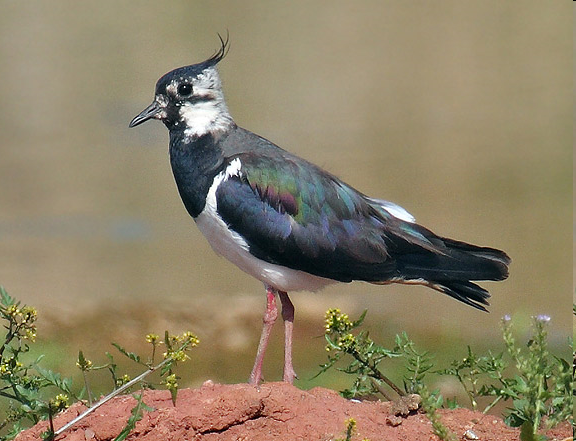 Vyskytuje se● na loukách a polích /vlhčích/Hnízdo - v důlku v zemi             - vystlané suchou trávouPotrava ● živí se převážně hmyzem